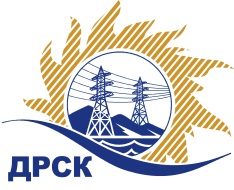 Акционерное Общество«Дальневосточная распределительная сетевая  компания»Протокол заседания Закупочной комиссии по вскрытию поступивших конвертовг. БлаговещенскСпособ и предмет закупки: открытый электронный запрос предложений: «Электротехническая лаборатория» Закупка 781	Планируемая стоимость закупки в соответствии с ГКПЗ: 3 355 932,20 руб. без учета НДС.ПРИСУТСТВОВАЛИ:Три член постоянно действующей Закупочной комиссии АО «ДРСК» 2 уровняИнформация о результатах вскрытия конвертов:В ходе проведения запроса предложений было получено 3 предложения, конверты с которыми были размещены в электронном виде на Торговой площадке Системы www.b2b-energo.ru.Вскрытие конвертов было осуществлено в электронном сейфе организатора запроса предложений на Торговой площадке Системы www.b2b-energo.ru автоматически.Дата и время начала процедуры вскрытия конвертов с предложениями участников:09:02 03.03.2016Место проведения процедуры вскрытия конвертов с предложениями участников:Торговая площадка Системы www.b2b-energo.ruВ конвертах обнаружены предложения следующих участников запроса предложений:Ответственный секретарь Закупочной комиссии 2 уровня АО «ДРСК»	М.Г. ЕлисееваТерёшкина Г.М.(4162)397-260№ 358МТПиР-В03.03.2016г.№Наименование участника и его адресПредмет заявки на участие в запросе предложений1ООО ПО "Энергоспецтехника" (440028, г. Пенза, пр-д. Г. Титова, 3А)Заявка: Электротехническая лаборатория согласно с ТЗ с доставкой ж/д транспортом, подана 02.03.2016 в 08:32
Цена: 3 810 000,00 руб. (цена без НДС: 3 228 813,56 руб.)2ООО "ЯЭМЗ" (150029, г. Ярославль, Промзона, ул. Декабристов, 14)Заявка: Поставка электротехнической лаборатории на базе ГАЗ-27057 (4х4), подана 01.03.2016 в 16:15
Цена: 3 900 000,01 руб. (цена без НДС: 3 305 084,75 руб.)3ООО "Научно-технический центр "Энергоинжиниринг" (115280, г. Москва, ул. Ленинская Слобода, д. 19, этаж 4, ком. 21п1)Заявка, подана 01.03.2016 в 16:18
Цена: 3 950 000,00 руб. (цена без НДС: 3 347 457,63 руб.)